Пояснительная запискак учебному плану основной общеобразовательной программы начального общего   образования  для 1 - 4 классов, реализующих ФГОС НООна 2015-2016 учебный годУчебный план – основной документ, определяющий содержание начального общего образования, инновационную деятельность ОУ.          Учебный план составлен на основании следующих нормативных документов:-    Федеральный закон Российской Федерации от 29 декабря 2012 г. N 273-ФЗ "Об образовании в Российской Федерации"- базисный учебный план начального общего образования (Примерная основная образовательная программа образовательного учреждения. Начальная школа. 4 –е издание, переработанное);- федеральный государственный образовательный стандарт начального общего образования, утвержденный  приказом Министерства образования и науки  Российской Федерации от 06.10.2009 № 373 "Об утверждении и введении в действие федерального государственного образовательного стандарта начального общего образования" (с изменениями, внесенными приказом Министерства образования и науки  Российской Федерации от 22 сентября 2011 года № 2357). - порядок  организации и осуществления образовательной деятельности 
по основным общеобразовательным программам – образовательным программам начального общего, основного общего и среднего общего образования, утвержденный  приказом Минобрнауки России от 30 августа 2013  года №1015.- постановление Главного государственного санитарного врача РФ от 29.12.2010 № 189 «Об утверждении СанПиН 2.4.2.2821-10 "Санитарно-эпидемиологические требования к условиям и организации обучения в общеобразовательных учреждениях» ; - письмо Департамента государственной политики в сфере образования  Министерства образования и науки Российской Федерации  от 25 мая 2015 года № 08-761 «Об изучении предметных областей: курса «Основы религиозных культур и светской этики» и «Основы духовно-нравственной культуры России»;- методические рекомендации Министерства образования Республики Карелия «О разработке учебных планов образовательных организаций Республики Карелия, реализующих образовательные программы начального общего, основного общего и среднего общего образования, на 2015-2016 учебный год     Нормативный срок освоения образовательных программ начального общего образования для I-IV классов – 4 годаПродолжительность учебного года  в 1 классе – 33 учебные недели, во 2 классе – 34 учебные недели. Продолжительность учебного года в  3 – 4  классах  - 35 учебных недель с учетом недельной учебной практики в летнее время . Количество учебных занятий обучающихся соответствует пятидневной рабочей неделе. Продолжительность каникул в течение учебного года составляет не менее 30 календарных дней, летом — не менее 8 недель и регламентируется Календарным учебным графиком. В первых классах – дополнительные недельные каникулы в феврале.Продолжительность урока составляет  во 2-4 классах - 45 минут. В первых классах  в первом полугодии продолжительность урока  35 минут, во втором полугодии продолжительность урока постепенно увеличивается до 40  -  45 минут.Обучение ведется по традиционной программе 1-4 по комплекту учебников «Школа России» под редакцией А.А.Плешакова.Учебный план разработан в соответствии с требования ФГОС, на основании 1 варианта Базисного учебного плана начального общего образования для образовательных учреждений, в которых обучение ведется на русском языке.  Учебный план представлен обязательной частью и частью, формируемой участниками образовательных отношений.    Обязательная часть  базисного учебного плана определяет состав обязательных учебных предметов. Номенклатура учебных предметов обязательной части базисного учебного плана сохранена.  Все предметы изучаются  в полном объеме.При проведении учебных занятий по «Иностранному языку. Английскому языку» во 2-4 классах осуществляется деление классов на две группы.Учебный  предмет «Основы религиозных культур и светской этики» изучается в 4 классе в количестве 34 часов. В соответствии с выбором родителей (законных представителей) обучающихся в рамках данного учебного предмета изучается два модуля: «Основы православной культуры», «Основы светской этики».Часть учебного плана, формируемая участниками образовательных отношений, использована на увеличение учебных часов, предусмотренных на изучение отдельных учебных предметов обязательной части – русский язык.Формы проведения промежуточной аттестации.Порядок и формы проведения промежуточной аттестации обучающихся 1-4 классов проводится в соответствие с «Положением о текущем контроле успеваемости  и  промежуточной аттестации обучающихся»В ходе осуществления промежуточной аттестации в школе выделяются:          годовая аттестация – оценка качества усвоения обучающимися всего объёма содержания учебного предмета за учебный год;         четвертная  аттестация – оценка качества усвоения обучающимися содержания какой-либо части (частей) темы (тем) конкретного учебного предмета по итогам учебного периода (четверть) на основании текущей аттестации;         текущая аттестация  - оценка качества усвоения содержания компонентов какой - либо части (темы) конкретного учебного предмета в процессе его изучения обучающимися по результатам проверки (проверок).Формами контроля качества усвоения содержания учебных программ обучающихся являются:Формы письменной проверки: письменная проверка – это письменный ответ обучающегося на один или систему вопросов (заданий). К письменным ответам относятся: домашние, проверочные, тренировочные, диагностические, лабораторные, практические, контрольные, творческие работы; письменные отчёты  о наблюдениях; письменные ответы на вопросы теста; сочинения, изложения, диктанты, рефераты и другое. Формы устной проверки: устная проверка – это устный ответ обучающегося на один или систему вопросов в форме рассказа, беседы, собеседования и другое.Комбинированная проверка предполагает сочетание письменных и устных форм проверок.При проведении контроля качества освоения содержания учебных программ обучающихся могут использоваться информационно – коммуникационные технологии.Промежуточная  аттестация  обучающихся 1 класса в течение учебного года осуществляется качественно, без фиксации достижений обучающихся в классном журнале в виде отметок по пятибалльной системе. Допускается словесная объяснительная оценка.Текущая аттестация, а также аттестация по итогам первой и второй четверти обучающихся 2 классов осуществляется качественно, без фиксации достижений обучающихся в классном журнале в виде отметок по пятибалльной системе. Допускается словесная объяснительная оценка.Текущая, промежуточная   аттестация обучающихся 4 классов по курсу «Основы религиозных культур и светской этики»  осуществляется качественно без фиксации их достижений в виде отметок. Объектом оценивания по данному курсу становится нравственная и культурологическая компетентность ученика, рассматриваемые как универсальная способность человека понимать значение нравственных норм, правил морали, веры и религии в жизни человека, семьи, общества, воспитание потребности к духовному развитию, которая проводится в виде проведения  систематизированных упражнений и тестовых заданий разных типов.Успеваемость всех обучающихся 2 (начиная с третьей четверти), 3 -4 классов ОУ подлежит текущему контролю.Порядок, формы, периодичность, количество обязательных мероприятий при проведении текущей аттестации обучающихся определяются учителем, преподающим данный предмет, и отражаются в календарно-тематических планах, рабочих  программах  по предмету.Обучающиеся  2 (начиная с третьей четверти), 3 - 4 классов  оцениваются  по  всем учебным предметам (курсам, модулям)  учебного плана по итогам обучения   за четверть, за год.По итогам учебного года обучающимся 2 - 4 классов выставляется годовая отметка по всем учебным предметам учебного плана на основании отметок, выставленных  за четверть, полугодие, а также отметок, полученных на итоговом контроле, который проводится в апреле-мае.Итоговый контроль   во 2 - 4 классах может проводиться в следующих формах: письменная контрольная, комплексная, диагностическая  работа, устный зачет и др.Педагогический совет ежегодно (как правило, в конце марта) определяет количество, перечень предметов, формы и сроки  итогового   контроля. Директор школы до 10 апреля утверждает данное решение приказом по школе.Обязательные предметы для итогового контроля:  – математика, русский язык, литературное чтение (определение уровня чтения). МУНИЦИПАЛЬНОЕ КАЗЕННОЕ ОБЩЕОБРАЗОВАТЕЛЬНОЕ УЧРЕЖДЕНИЕ
 "СРЕДНЯЯ ОБЩЕОБРАЗОВАТЕЛЬНАЯ ШКОЛА №2 г. ОЛОНЦА"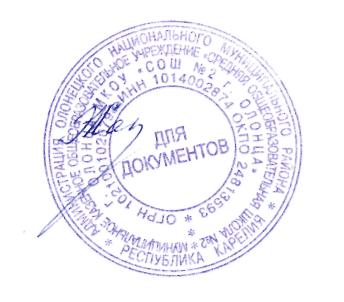 МУНИЦИПАЛЬНОЕ КАЗЕННОЕ ОБЩЕОБРАЗОВАТЕЛЬНОЕ УЧРЕЖДЕНИЕ
 "СРЕДНЯЯ ОБЩЕОБРАЗОВАТЕЛЬНАЯ ШКОЛА №2 г. ОЛОНЦА"МУНИЦИПАЛЬНОЕ КАЗЕННОЕ ОБЩЕОБРАЗОВАТЕЛЬНОЕ УЧРЕЖДЕНИЕ
 "СРЕДНЯЯ ОБЩЕОБРАЗОВАТЕЛЬНАЯ ШКОЛА №2 г. ОЛОНЦА"МУНИЦИПАЛЬНОЕ КАЗЕННОЕ ОБЩЕОБРАЗОВАТЕЛЬНОЕ УЧРЕЖДЕНИЕ
 "СРЕДНЯЯ ОБЩЕОБРАЗОВАТЕЛЬНАЯ ШКОЛА №2 г. ОЛОНЦА"МУНИЦИПАЛЬНОЕ КАЗЕННОЕ ОБЩЕОБРАЗОВАТЕЛЬНОЕ УЧРЕЖДЕНИЕ
 "СРЕДНЯЯ ОБЩЕОБРАЗОВАТЕЛЬНАЯ ШКОЛА №2 г. ОЛОНЦА"МУНИЦИПАЛЬНОЕ КАЗЕННОЕ ОБЩЕОБРАЗОВАТЕЛЬНОЕ УЧРЕЖДЕНИЕ
 "СРЕДНЯЯ ОБЩЕОБРАЗОВАТЕЛЬНАЯ ШКОЛА №2 г. ОЛОНЦА"МУНИЦИПАЛЬНОЕ КАЗЕННОЕ ОБЩЕОБРАЗОВАТЕЛЬНОЕ УЧРЕЖДЕНИЕ
 "СРЕДНЯЯ ОБЩЕОБРАЗОВАТЕЛЬНАЯ ШКОЛА №2 г. ОЛОНЦА"МУНИЦИПАЛЬНОЕ КАЗЕННОЕ ОБЩЕОБРАЗОВАТЕЛЬНОЕ УЧРЕЖДЕНИЕ
 "СРЕДНЯЯ ОБЩЕОБРАЗОВАТЕЛЬНАЯ ШКОЛА №2 г. ОЛОНЦА"МУНИЦИПАЛЬНОЕ КАЗЕННОЕ ОБЩЕОБРАЗОВАТЕЛЬНОЕ УЧРЕЖДЕНИЕ
 "СРЕДНЯЯ ОБЩЕОБРАЗОВАТЕЛЬНАЯ ШКОЛА №2 г. ОЛОНЦА"Утверждаю :  Директор школы  Жатикова Н.Н. _________                  Приказ № 288 от 02.09.2015Утверждаю :  Директор школы  Жатикова Н.Н. _________                  Приказ № 288 от 02.09.2015Утверждаю :  Директор школы  Жатикова Н.Н. _________                  Приказ № 288 от 02.09.2015Утверждаю :  Директор школы  Жатикова Н.Н. _________                  Приказ № 288 от 02.09.2015УЧЕБНЫЙ ПЛАН ОСНОВНОЙ ОБЩЕОБРАЗОВАТЕЛЬНОЙ ПРОГРАММЫ НАЧАЛЬНОГО ОБЩЕГО ОБРАЗОВАНИЯ   НА   2015 - 2016 УЧЕБНЫЙ ГОД. УЧЕБНЫЙ ПЛАН ОСНОВНОЙ ОБЩЕОБРАЗОВАТЕЛЬНОЙ ПРОГРАММЫ НАЧАЛЬНОГО ОБЩЕГО ОБРАЗОВАНИЯ   НА   2015 - 2016 УЧЕБНЫЙ ГОД. УЧЕБНЫЙ ПЛАН ОСНОВНОЙ ОБЩЕОБРАЗОВАТЕЛЬНОЙ ПРОГРАММЫ НАЧАЛЬНОГО ОБЩЕГО ОБРАЗОВАНИЯ   НА   2015 - 2016 УЧЕБНЫЙ ГОД. УЧЕБНЫЙ ПЛАН ОСНОВНОЙ ОБЩЕОБРАЗОВАТЕЛЬНОЙ ПРОГРАММЫ НАЧАЛЬНОГО ОБЩЕГО ОБРАЗОВАНИЯ   НА   2015 - 2016 УЧЕБНЫЙ ГОД. УЧЕБНЫЙ ПЛАН ОСНОВНОЙ ОБЩЕОБРАЗОВАТЕЛЬНОЙ ПРОГРАММЫ НАЧАЛЬНОГО ОБЩЕГО ОБРАЗОВАНИЯ   НА   2015 - 2016 УЧЕБНЫЙ ГОД. УЧЕБНЫЙ ПЛАН ОСНОВНОЙ ОБЩЕОБРАЗОВАТЕЛЬНОЙ ПРОГРАММЫ НАЧАЛЬНОГО ОБЩЕГО ОБРАЗОВАНИЯ   НА   2015 - 2016 УЧЕБНЫЙ ГОД. УЧЕБНЫЙ ПЛАН ОСНОВНОЙ ОБЩЕОБРАЗОВАТЕЛЬНОЙ ПРОГРАММЫ НАЧАЛЬНОГО ОБЩЕГО ОБРАЗОВАНИЯ   НА   2015 - 2016 УЧЕБНЫЙ ГОД. УЧЕБНЫЙ ПЛАН ОСНОВНОЙ ОБЩЕОБРАЗОВАТЕЛЬНОЙ ПРОГРАММЫ НАЧАЛЬНОГО ОБЩЕГО ОБРАЗОВАНИЯ   НА   2015 - 2016 УЧЕБНЫЙ ГОД. УЧЕБНЫЙ ПЛАН ОСНОВНОЙ ОБЩЕОБРАЗОВАТЕЛЬНОЙ ПРОГРАММЫ НАЧАЛЬНОГО ОБЩЕГО ОБРАЗОВАНИЯ   НА   2015 - 2016 УЧЕБНЫЙ ГОД. УЧЕБНЫЙ ПЛАН ОСНОВНОЙ ОБЩЕОБРАЗОВАТЕЛЬНОЙ ПРОГРАММЫ НАЧАЛЬНОГО ОБЩЕГО ОБРАЗОВАНИЯ   НА   2015 - 2016 УЧЕБНЫЙ ГОД. УЧЕБНЫЙ ПЛАН ОСНОВНОЙ ОБЩЕОБРАЗОВАТЕЛЬНОЙ ПРОГРАММЫ НАЧАЛЬНОГО ОБЩЕГО ОБРАЗОВАНИЯ   НА   2015 - 2016 УЧЕБНЫЙ ГОД. УЧЕБНЫЙ ПЛАН ОСНОВНОЙ ОБЩЕОБРАЗОВАТЕЛЬНОЙ ПРОГРАММЫ НАЧАЛЬНОГО ОБЩЕГО ОБРАЗОВАНИЯ   НА   2015 - 2016 УЧЕБНЫЙ ГОД. УЧЕБНЫЙ ПЛАН ОСНОВНОЙ ОБЩЕОБРАЗОВАТЕЛЬНОЙ ПРОГРАММЫ НАЧАЛЬНОГО ОБЩЕГО ОБРАЗОВАНИЯ   НА   2015 - 2016 УЧЕБНЫЙ ГОД. УЧЕБНЫЙ ПЛАН ОСНОВНОЙ ОБЩЕОБРАЗОВАТЕЛЬНОЙ ПРОГРАММЫ НАЧАЛЬНОГО ОБЩЕГО ОБРАЗОВАНИЯ   НА   2015 - 2016 УЧЕБНЫЙ ГОД. УЧЕБНЫЙ ПЛАН ОСНОВНОЙ ОБЩЕОБРАЗОВАТЕЛЬНОЙ ПРОГРАММЫ НАЧАЛЬНОГО ОБЩЕГО ОБРАЗОВАНИЯ   НА   2015 - 2016 УЧЕБНЫЙ ГОД. УЧЕБНЫЙ ПЛАН ОСНОВНОЙ ОБЩЕОБРАЗОВАТЕЛЬНОЙ ПРОГРАММЫ НАЧАЛЬНОГО ОБЩЕГО ОБРАЗОВАНИЯ   НА   2015 - 2016 УЧЕБНЫЙ ГОД. УЧЕБНЫЙ ПЛАН ОСНОВНОЙ ОБЩЕОБРАЗОВАТЕЛЬНОЙ ПРОГРАММЫ НАЧАЛЬНОГО ОБЩЕГО ОБРАЗОВАНИЯ   НА   2015 - 2016 УЧЕБНЫЙ ГОД. УЧЕБНЫЙ ПЛАН ОСНОВНОЙ ОБЩЕОБРАЗОВАТЕЛЬНОЙ ПРОГРАММЫ НАЧАЛЬНОГО ОБЩЕГО ОБРАЗОВАНИЯ   НА   2015 - 2016 УЧЕБНЫЙ ГОД. УЧЕБНЫЙ ПЛАН ОСНОВНОЙ ОБЩЕОБРАЗОВАТЕЛЬНОЙ ПРОГРАММЫ НАЧАЛЬНОГО ОБЩЕГО ОБРАЗОВАНИЯ   НА   2015 - 2016 УЧЕБНЫЙ ГОД. УЧЕБНЫЙ ПЛАН ОСНОВНОЙ ОБЩЕОБРАЗОВАТЕЛЬНОЙ ПРОГРАММЫ НАЧАЛЬНОГО ОБЩЕГО ОБРАЗОВАНИЯ   НА   2015 - 2016 УЧЕБНЫЙ ГОД. предметные областиучебные предметы11223344предметные областиучебные предметыкол-во часов в годкол-во часов в неделюкол-во часов в годкол-во часов в неделюкол-во часов в годкол-во часов в неделюкол-во часов в годкол-во часов в неделюОбязательная частьОбязательная частьФилологияРусский язык1324136413641364ФилологияЛитературное чтение1324136413641023ФилологияИностранный язык.    Английский язык.682682682Математика и информатикаМатематика1324136413641364Обществознание и естествознание Окружающий мир662682682682Основы религиозных культур и светской этикиОсновы религиозных культур и светской этики341ИскусствоМузыка331341341341ИскусствоИзобразительное искусство331341341341ТехнологияТехнология331341341341Физическая культураФизическая культура993102310231023ИТОГОИТОГО66020748227482274822Часть, формируемая участниками образовательных отношенийЧасть, формируемая участниками образовательных отношенийРусский язык331341341341Максимально допустимая нагрузкаМаксимально допустимая нагрузка69321782237822378223